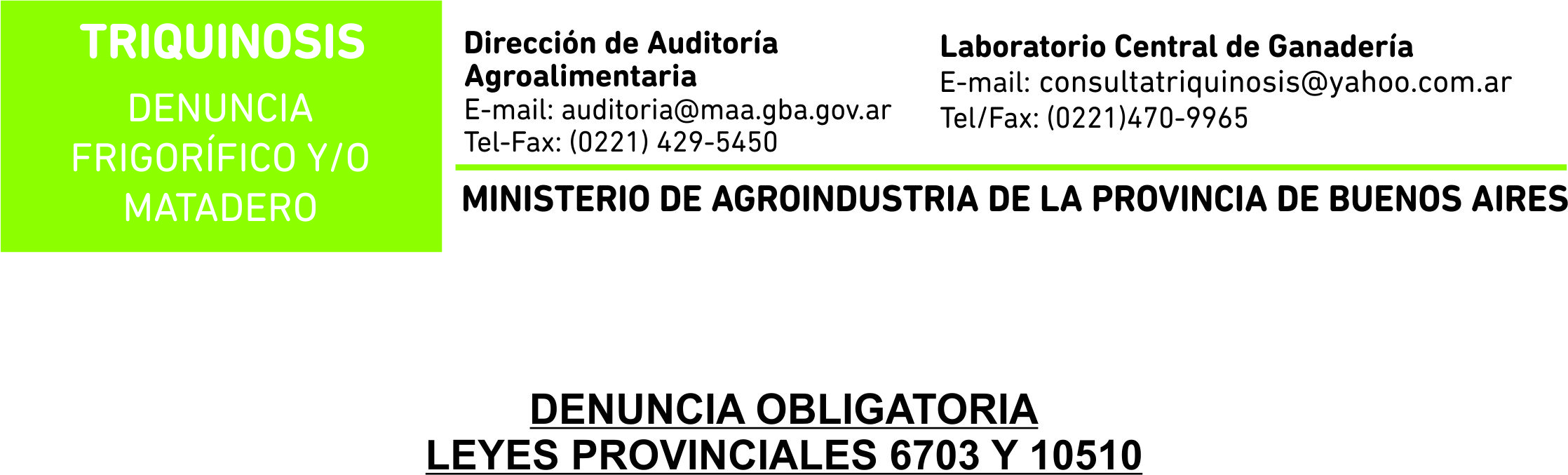 En el dia de la fecha en el establecimientofaenador...............................................................................................................................con ubicación en el partido de..........................................................................................Se diagnosticó la presencia de TrichinellaSpiralis por el método de:           Digestión Artificial           Triquinoscopia DirectaN° de animales positivos:........................Categoría, peso y carga larvaria de losanimales positivos:Peso de las muestras analizadas: .................grs.N° de animales que componen la tropa: .............N° de guía que los ampara: ...................................Procedencia de orígen (partido), según guía:..................................................................................Nombre y Apellido del remitente: ..........................................................................................................Domicilio del remitente ...........................................................................................................................N° de PSTA:.............................................................OBSERVACIONES:...............................................................................................................................................................................................................................................................................................................................................................................................................................................................................................................................................................................................................................................Fecha......./......../........Firma y Sello del ResponsableEntregar original al Inspector Zonal y enviar copia por fax o correo electrónico